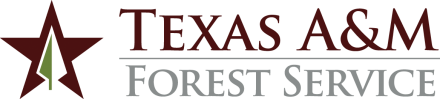 Release FormI/We, _____________________________, do hereby give (PUT AGENCY NAME HERE), and parties designated by (PUT AGENCY NAME HERE), including clients, licensees, purchasers, agencies, and periodicals, the irrevocable right to use my/our likeness(es) (either still or moving) or words (written or spoken) for reproduction in any medium for purposes of advertising, trade, display, exhibition, training, or editorial use.  I/We have read this release and fully understand its contents.I/We hereby waive any right that I/We may have to inspect and approved the finished product or copy in which my image(s) or words (produced by (PUT AGENCY NAME HERE)) are used, or the use to which they may be applied.I/We further release (PUT AGENCY NAME HERE), or others for whom (PUT AGENCY NAME HERE) is acting, from any claims for remuneration associated with any form of damage, foreseen or unforeseen, associated with the proper commercial or artistic use of the images or words unless it can be shown that said reproduction was maliciously caused, produced, and published for the sole purpose of subjecting me/us to conspicuous ridicule, scandal, reproach, scorn, or indignity.I/We acknowledge that (PUT AGENCY NAME HERE) or agents of (PUT AGENCY NAME HERE) acted in a completely proper and professional manner and this release was willingly signed.I affirm that I am more than 18 years of age.Signed:Address:City:							State:				Zip:Date:Witness:						Signed:Address:City:							State:				Zip:Date:Guardian’s ConsentI am the parent or legal guardian of the above-named minor and hereby approve the foregoing and consent to the use of the image(s) or words subject to the terms mentioned above.I affirm that I have the legal right to issue such consent.Signed:Address:City:						State:				Zip:Date:Witness:					Signed:Address:City:						State:				ZipDate06/14/02													TFS HR-71